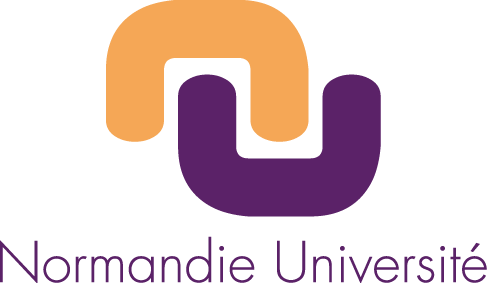 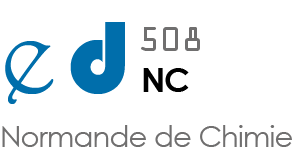 FORMULAIREDemande pour la participation financière à une formation, Ecole d’été… NOM / Prénom : ……………………………………………………………………………….Laboratoire : …………………………………………………………………………………...Nom de la formation/Lieu : ………………………………………………………………….Date de la formation : …………………………………………………………………………Demande à envoyer par mail: T. BOUE (tiffany.boue@unicaen.fr)Justification de la demande de soutien – précisez la demande relève du projet de thèse, ou du projet professionnel :